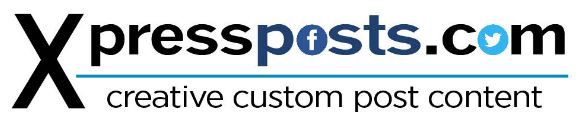 REQUEST FORMThis form is used for content purposes only.  A representative will contact you personally to discuss an order before proceeding with design.  Please fill in all the information available at this time so that we can get the creative process started.Request for:     ____ Social Media Post     ____ Email Piece   ______ Flyer   _____  Blog ContentFill in all that applies:Event Name:  ____________________________________________________________________Date of Event:____________________________________________________________________Time of Event:_______________________________    Price:_______________________________Details:Any Restrictions:Blog Subject matter:Requested by:_____________________________________________ Title:____________________Company/Organization:______________________________________________________________Today’s Date:____________________________________________ Deadline:__________________I have artwork for this _________YES   _______NOPlease fill in this form (handwritten is ok) and email back completed form with any information that may help us with your design and email back to info@xpressposts.com with “request form” in the subject line.Any questions please call our office at (203)743-7807